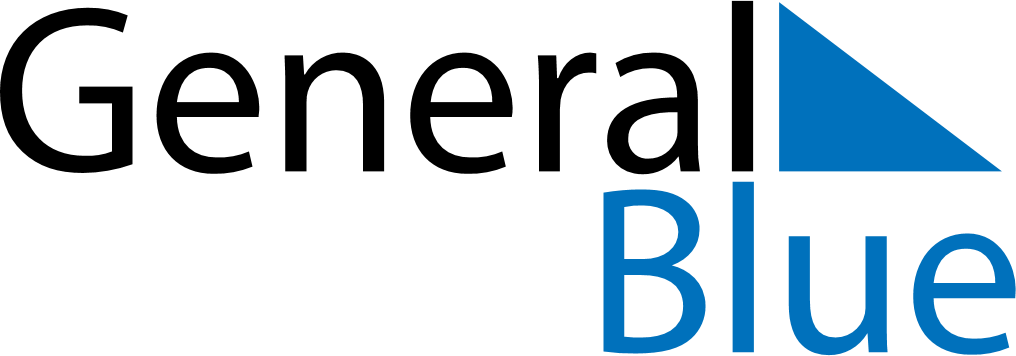 January 2026January 2026January 2026January 2026NicaraguaNicaraguaNicaraguaSundayMondayTuesdayWednesdayThursdayFridayFridaySaturday1223New Year’s Day45678991011121314151616171819202122232324Birthday of Rubén Darío2526272829303031